ΘΕΜΑ: Πρόσκληση υποβολής προσφοράς.Ο Δήμος μας ενδιαφέρεται να αναθέσει την ¨Παροχή  υπηρεσιών ιατρού εργασίας Δήμου Κιλκίς έτους 2020¨ προϋπολογισμού 6.998,89 € με Φ.Π.Α.Παρακαλούμε να μας αποστείλετε σχετική προσφορά για την ανωτέρω υπηρεσία στο Δημοτικό κατάστημα Κιλκίς (Τμήμα Προμηθειών 1ος όροφος), έως και  τις 5/6/2020.Η προσφορά θα περιλαμβάνει: Υπεύθυνη Δήλωση του οικονομικού φορέα όπως το υπόδειγμα που ακολουθείΟικονομική προσφοράΕπισυνάπτεται η με αριθμ. 9178/29-5-2020 μελέτη του τμήματος ανάπτυξης ανθρώπινου δυναμικού.Ο Αντιδήμαρχος Διοικητικών και Οικονομικών υπηρεσιών                   Ιωάννης ΧατζηαποστόλουΥπόδειγμα Υπεύθυνης ΔήλωσηςΥπεύθυνη Δήλωση (άρθρο 8 του Ν.1599/1986) του οικονομικού φορέα ότι:i) έλαβε πλήρη γνώση των τεχνικών προδιαγραφών τα οποία αποδέχεται ανεπιφύλακτα.ii) δεν έχει αποκλεισθεί η συμμετοχή του από διαγωνισμούς/αναθέσεις και δεν έχει υποπέσει σε σοβαρό παράπτωμα κατά την άσκηση της επαγγελματικής του δραστηριότητας.iii) δεν έχει αθετήσει τις υποχρεώσεις του όσον αφορά την καταβολή των εισφορών κοινωνικής ασφάλισης κύριας και επικουρικής ή ότι έχει προβεί σε διακανονισμό για την καταβολή τους. Τους φορείς κύριας και επικουρικής ασφάλισης προς τους οποίους υποχρεούται στην καταβολή εισφορών. iv) έχει εκπληρώσει τις φορολογικές υποχρεώσεις κατά την ημέρα ανάθεσης της υπηρεσίας, σύμφωνα με τις διατάξεις της χώρας εγκατάστασης του ή του ελληνικού δικαίου.v) είναι εγγεγραμμένος σ΄ ένα από τα επαγγελματικά, εμπορικά μητρώα, συλλόγους που τηρούνται στο κράτος-μέλος εγκατάστασής του, όπως περιγράφεται στο παράρτημα XI του προσαρτήματος Α΄ του Ν. 4412/2016.vi) να δηλώνει ότι δεν υπάρχει εις βάρος του τελεσίδικη καταδικαστική απόφαση για έναν από τους ακόλουθους λόγους:α) συμμετοχή σε εγκληματική οργάνωση, β)δωροδοκία,γ)απάτη, δ)τρομοκρατικά εγκλήματα ή εγκλήματα συνδεόμενα με τρομοκρατικές δραστηριότητες, ε) νομιμοποίηση εσόδων από παράνομες δραστηριότητες ή χρηματοδότηση της τρομοκρατίας στ)παιδική εργασία και άλλες μορφές εμπορίας ανθρώπων.Vii) κατέχει τα προσόντα που προβλέπονται στις τεχνικές προδιαγραφές της μελέτης Β. Προσόντα ιατρού εργασίας.Viii) αναλαμβάνει την υποχρέωση για την έγκαιρη και προσήκουσα προσκόμιση των δικαιολογητικών που θα ζητηθούν για την ανάθεση της υπηρεσίας.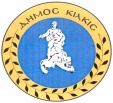 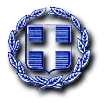 ΕΝΔΕΙΚΤΙΚΟΣ ΠΡΟΫΠΟΛΟΓΙΣΜΟΣΓια την ανάθεση των εργασιών του Ιατρού Εργασίας και τον καθορισμό των ελάχιστων ωρών εργασίας τους λαμβάνεται υπόψη ο αριθμός των εργαζομένων στο Δήμο και η κατηγορία επικινδυνότητας της εργασίας. Το Διοικητικό Προσωπικό του Δήμου ανήκει στη Γ κατηγορία επικινδυνότητας του άρθρου 10 του Ν.3850/2010 και οι ετήσιες ώρες του ιατρού εργασίας, ανέρχονται για κάθε εργαζόμενο σε 0,4 (Άρθρο 21 παρ.2 περ.8 Ν.3850/2010) και το εργατοτεχνικό προσωπικό καθώς και οι εργαζόμενοι στη Καθαριότητα στη Β κατηγορία σε 0,6, του ιδίου άρθρου του ιδίου Νόμου και οι ετήσιες ώρες του ιατρού εργασίας, ανέρχονται για κάθε εργαζόμενο σύμφωνα με το άρθρο 21 παρ.2 περ.8 Ν.3850/2010, ως εξής :ΣΥΓΓΡΑΦΗ ΥΠΟΧΡΕΩΣΕΩΝΑρθρο 1o: Αντικείμενο	Η παρούσα μελέτη αφορά την ανάθεση της παροχής υπηρεσιών Ιατρού Εργασίας για όλο το προσωπικό (Μόνιμοι, Ι.Δ.Α.Χ., Ι.Δ.Ο.Χ., Προγράμματα Ο.Α.Ε.Δ., λοιπά προγράμματα) του Δήμου Κιλκίς και σε όλες τις Δ.Ε (Γαλλικού, Δοϊράνης, Κρουσσών, Μουριών, Πικρολίμνης, Χέρσου) καθώς και το αντίστοιχο προσωπικό του Ν.Π.Δ.Δ. «Οργανισμός Αθλητισμού, Πολιτισμού, Περιβάλλοντος και Παιδικών – Βρεφονηπιακών Σταθμών του Δήμου Κιλκίς».Αρθρο 2o: Ισχύουσες διατάξεις	Η ανάθεση της εργασίας θα πραγματοποιηθεί σύμφωνα με τις διατάξεις:Του άρθρου 86 και 209  του Ν. 3463/2006Το Ν.4412/2016 Της παρ 13 του άρθρου 20 του Ν. 3731/08 (ΦΕΚ 263/Α)Τις διατάξεις του Ν. 1568/1985 (ΦΕΚ 177 τ.Α), όπως συμπληρώνεται από τις διατάξεις του Ν.3144/2003,  για την Υγιεινή και ασφάλεια των ΕργαζομένωνΤου άρθρου 83 του Ν. 2362/1995 (ΦΕΚ 247 Α)Το άρθρο 16 της Π.Ν.Π. της 20.03.2020 (ΦΕΚ 68/τ.Α΄/20.03.2020) η οποία κυρώθηκε με τον Ν.4683/2020 (ΦΕΚ 83/τ.Α΄/10.04.2020).Τις διατάξεις του Ν.3850/2010  (ΦΕΚ 02-06-2010 τ.Α) «Κύρωση του κώδικα νόμων για την υγεία και ασφάλεια των εργαζομένων»Την υπ' αριθ. απόφαση Υπουργού Οικονομικών 35130/739/09.08.2010 (ΦΕΚ 1291/11.08.2010 τεύχος Β), «Αλλαγή των χρηματικών ορίων αναθέσεων»Τις διατάξεις του άρθρου 12 παρ. 10 του Ν. 4071/2012Το υπ’ αριθμ οικ.44363/23.11.2012 του Υπουργείου ΕσωτερικώνΤις διατάξεις του άρθρου 27 του Ν.4304/2014 (ΦΕΚ 234/23-10-2014 τ.Α) Προαγωγή της υγείας και ασφάλειας  των εργαζομένων κατά την εργασίαΑρθρο 3o: Συμβατικά στοιχείαΤα συμβατικά στοιχεία της μελέτης είναι :α)  Τεχνική Έκθεσηβ)  Τεχνικές Προδιαγραφέςγ)   Ενδεικτικός Προϋπολογισμόςδ)   Συγγραφή ΥποχρεώσεωνΑρθρο 4o: Χρόνος εκτέλεσης εργασίαςΗ εργασία αυτή θα εκτελεστεί σε χρονικό διάστημα ενός (1) χρόνου από την υπογραφή της σύμβασηςΑρθρο 5o: Υποχρεώσεις του εντολοδόχουΟ Ιατρός Εργασίας οφείλει να προσφέρει τις Υπηρεσίες που αναγράφονται στις Τεχνικές Προδιαγραφές της Μελέτης.Αρθρο 6o: Υποχρεώσεις του εντολέαΟ Δήμος οφείλει  μέσω των Υπηρεσιών του να εξοφλήσει το συμφωνημένο τίμημαΑρθρο 7o: Ανωτέρα ΒίαΩς ανωτέρα βία θεωρείται κάθε απρόβλεπτο και τυχαίο γεγονός που είναι αδύνατο να προβλεφθεί έστω και εάν για την πρόβλεψη και αποτροπή της επέλευσης του καταβλήθηκε υπερβολική επιμέλεια και επιδείχθηκε η ανάλογη σύνεση. Ενδεικτικά γεγονότα ανωτέρας βίας είναι : εξαιρετικά και απρόβλεπτα φυσικά γεγονότα, πυρκαγιά που οφείλεται σε φυσικό γεγονός ή σε περιστάσεις για τις οποίες ο εντολοδόχος ή ο εντολέας είναι ανυπαίτιοι, αιφνιδιαστική απεργία προσωπικού, ατύχημα, αιφνίδια ασθένεια του προσωπικού του εντολοδόχου κ.α. στην περίπτωση κατά την οποία υπάρξει λόγος ανωτέρας βίας ο εντολοδόχος οφείλει να ειδοποιήσει αμελλητί τον εντολέα και να καταβάλει κάθε δυνατή προσπάθεια σε συνεργασία με το άλλο μέρος για να υπερβεί τις συνέπειες και τα προβλήματα που ανέκυψαν λόγω της ανωτέρας βίας.Ο όρος περί ανωτέρας βίας εφαρμόζεται ανάλογα και για τον εντολέα προσαρμοζόμενος ανάλογα.Αρθρο 8o: Αναθεώρηση Τιμών Οι τιμές δεν υπόκεινται σε καμία αναθεώρηση για οποιονδήποτε λόγο ή αιτία, αλλά παραμένουν σταθερές και αμετάβλητες.Στο ποσό της αμοιβής συμπεριλαμβάνονται οι βαρύνοντες τον εντολοδόχο φόροι και βάρη. Η αμοιβή δεν υπόκειται σε καμία αναθεώρηση για οποιοδήποτε λόγο και αιτία και παραμένει σταθερή και αμετάβλητη καθ΄ όλη την διάρκεια ισχύος της εντολής.ΑΡΘΡΟ 9o: Τρόπος πληρωμής Η αμοιβή δύναται να καταβληθεί συνολικά με τη λήξη της σύμβαση είτε τμηματικά ανά μήνα ανάλογα με την πρόοδο της παροχής υπηρεσιών .και αφού προσκομιστούν στο Δήμο από τον εντολοδόχο τα νόμιμα παραστατικά. (Απόδειξη ή δελτίο παροχής υπηρεσιών). H  αμοιβή του ιατρού εργασίας απαλλάσσεται από ΦΠΑ σύμφωνα με την 1125529/8239/989/Β0014/ΠΟΛ.1168/16.12.2008 απόφαση του Υπουργού Οικονομικών και την 297/08 γνωμοδότηση του Β΄ Τμήματος του Ν.Σ.Κ.Στο ποσό της αμοιβής συμπεριλαμβάνονται οι βαρύνοντες τον εντολοδόχο φόροι και βάρη.Η ανωτέρω δαπάνη θα βαρύνει την πίστωση Κ.Α. 00.6117.0004 του Προϋπολογισμού του Δήμου για το έτος 2020 .Αρθρο 10o: Φόροι – τέλη – κρατήσεις Ο εντολοδόχος σύμφωνα με τις ισχύουσες διατάξεις βαρύνεται με όλους ανεξαιρέτως τους φόρους, τέλη, δασμούς και εισφορές υπέρ του δημοσίου, δήμων και κοινοτήτων ή τρίτων που ισχύουν σύμφωνα με την κείμενη νομοθεσία.Αρθρο 11o: Επίλυση ΔιαφορώνΟι διαφορές που θα εμφανισθούν κατά την εφαρμογή της σύμβασης, επιλύονται σύμφωνα με τις ισχύουσες διατάξεις.ΕΛΛΗΝΙΚΗ ΔΗΜΟΚΡΑΤΙΑΝΟΜΟΣ ΚΙΛΚΙΣΔΗΜΟΣ ΚΙΛΚΙΣΔ/νση Οικονομικών ΥπηρεσιώνΤμήμα ΠρομηθειώνΕΛΛΗΝΙΚΗ ΔΗΜΟΚΡΑΤΙΑΝΟΜΟΣ ΚΙΛΚΙΣΔΗΜΟΣ ΚΙΛΚΙΣΔ/νση Οικονομικών ΥπηρεσιώνΤμήμα ΠρομηθειώνΤετάρτη 3 Ιουνίου 2020 Αρ. Πρωτ.9501Τετάρτη 3 Ιουνίου 2020 Αρ. Πρωτ.9501Ταχ. Δ/νση: Γ. Καπέτα 17 Τ.κ: 611 00Πληροφορίες: Όλγα ΚαραμπίδουΤηλέφωνο:2341352157FAX: 2341352152E-mail: karabidou@dhmoskilkis.grΠΡΟΣ:Οικονομικούς φορείςΙατρικό Σύλλογο ΚιλκίςΙατρικό Σύλλογο ΘεσσαλονίκηςΙατρικό Σύλλογο ΣερρώνΙατρικός Σύλλογος ΠέλληςΕΛΛΗΝΙΚΗ  ΔΗΜΟΚΡΑΤΙΑΚΙΛΚΙΣ,       29    - 05 - 2020ΔΗΜΟΣ  ΚΙΛΚΙΣΑΡΙΘ. ΠΡΩΤΟΚ. :    9178ΔΙΕΥΘΥΝΣΗ ΔΙΟΙΚΗΤΙΚΩΝ ΥΠΗΡΕΣΙΩΝΤΜΗΜΑ ΑΝΑΠΤΥΞΗΣ ΑΝΘΡΩΠΙΝΟΥΠΑΡΟΧΗ ΥΠΗΡΕΣΙΩΝ ΙΑΤΡΟΥΔΥΝΑΜΙΚΟΥΕΡΓΑΣΙΑΣ ΔΗΜΟΥ ΚΙΛΚΙΣΕΤΟΥΣ 2020 ΔΗΜΟΣ ΚΙΛΚΙΣ & Ν.Π.Δ.Δ. ΔΗΜΟΣ ΚΙΛΚΙΣ & Ν.Π.Δ.Δ. ΔΗΜΟΣ ΚΙΛΚΙΣ & Ν.Π.Δ.Δ. ΔΗΜΟΣ ΚΙΛΚΙΣ & Ν.Π.Δ.Δ. ΔΗΜΟΣ ΚΙΛΚΙΣ & Ν.Π.Δ.Δ. Α/ΑΕιδικότητες εργαζομένωνΑριθμός εργαζομένωνΣυντελεστής επικινδυνότηταςΕτήσιες ώρες1Υπάλληλοι Μόνιμοι & ΙΔΑΧ  Διοικητικοί εν γένει1660,4*12/1266,402Υπάλληλοι Μόνιμοι & ΙΔΑΧ Εργατοτεχνίτες & Καθαριότητα1020,6*12/1261,203Υπάλληλοι ΙΔΟΧ & ΙΔΑΧ  Ειδικής κατηγορίας («Βοήθεια στο σπίτι»)310,6*7/1210,854Μετακλητοί Υπάλληλοι (ΙΔΟΧ) Διοικητικοί80,4*12/123,205ΙΔΟΧ  Εργατοτεχνίτες & Καθαριότητα (4 μήνες / COVID-19) 250,6*4/125,006Υπό πρόσληψη, ΙΔΟΧ  Εργατοτεχνίτες & Καθαριότητα (8 μήνες)310,6*8/1212,407Υπό πρόσληψη, Πρακτική άσκηση Διοικητικοί από Τ.Ε.Ι.100,4*12/124,008Υπό πρόσληψη, Πρακτική άσκηση Διοικητικοί & Τεχνικοί  από Σχολές Ο.Α.Ε.Δ. / EΠΑΛ140,6*12/128,409Υπό πρόσληψη, Υπάλληλοι Διοικητικοί από Προγράμματα Ο.Α.Ε.Δ.(ΙΔΟΧ)520,4*8/1213,8510Υπό πρόσληψη, Εργατοτεχνίτες & Καθαριότητα από Προγράμματα Ο.Α.Ε.Δ.(ΙΔΟΧ)600,6*8/1224,00ΣΥΝΟΛΑΣΥΝΟΛΑ499209,30ΕΝΔΕΙΚΤΙΚΟΣ ΠΡΟΫΠΟΛΟΓΙΣΜΟΣΕΝΔΕΙΚΤΙΚΟΣ ΠΡΟΫΠΟΛΟΓΙΣΜΟΣΕΝΔΕΙΚΤΙΚΟΣ ΠΡΟΫΠΟΛΟΓΙΣΜΟΣΕΝΔΕΙΚΤΙΚΟΣ ΠΡΟΫΠΟΛΟΓΙΣΜΟΣΕΝΔΕΙΚΤΙΚΟΣ ΠΡΟΫΠΟΛΟΓΙΣΜΟΣΑ/ΑΠΕΡΙΓΡΑΦΗΩΡΕΣ ΑΠΑΣΧΟΛΗΣΗΣΤΙΜΗ ΜΟΝΑΔΟΣ/ΩΡΑΔΑΠΑΝΗ1Παροχή Υπηρεσιών Ιατρού εργασίαςCPV 71317200-5209,3033,44 €6.998,89 €ΣΥΝΟΛΟΣΥΝΟΛΟΣΥΝΟΛΟΣΥΝΟΛΟ6.998,89 €(1125529/8239/989/Β0014/ΠΟΛ.1168/16.12.2008 Απόφ. Υπ. Οικ.)      ΦΠΑ 0,00 %(1125529/8239/989/Β0014/ΠΟΛ.1168/16.12.2008 Απόφ. Υπ. Οικ.)      ΦΠΑ 0,00 %(1125529/8239/989/Β0014/ΠΟΛ.1168/16.12.2008 Απόφ. Υπ. Οικ.)      ΦΠΑ 0,00 %(1125529/8239/989/Β0014/ΠΟΛ.1168/16.12.2008 Απόφ. Υπ. Οικ.)      ΦΠΑ 0,00 %0,00 €ΓΕΝ.  ΣΥΝΟΛΟΓΕΝ.  ΣΥΝΟΛΟΓΕΝ.  ΣΥΝΟΛΟΓΕΝ.  ΣΥΝΟΛΟ6.998,89 €Ο / Η ΣΥΝΤΑΞΑΣΘΕΩΡΗΘΗΚΕΚΙΛΚΙΣ         29/05/2020Ο ΠΡΟΪΣΤΑΜΕΝΟΣ Δ/ΝΣΗΣΘΕΟΔΩΡΑ ΤΕΡΖΟΠΟΥΛΟΥΠ.Ε. ΔΙΟΙΚΗΤΙΚΟΥΔΗΜΗΤΡΗΣ ΚΥΡΤΣΙΔΗΣΕΛΛΗΝΙΚΗ  ΔΗΜΟΚΡΑΤΙΑΚΙΛΚΙΣ, 29   - 05 - 2020ΝΟΜΟΣ  ΚΙΛΚΙΣΑΡΙΘ. ΠΡΩΤΟΚ. :     9178ΔΗΜΟΣ  ΚΙΛΚΙΣΔΙΕΥΘΥΝΣΗ ΔΙΟΙΚΗΤΙΚΩΝ ΥΠΗΡΕΣΙΩΝΤΜΗΜΑ ΑΝΑΠΤΥΞΗΣ ΑΝΘΡΩΠΙΝΟΥΔΥΝΑΜΙΚΟΥΠΑΡΟΧΗ ΥΠΗΡΕΣΙΩΝ ΙΑΤΡΟΥΕΡΓΑΣΙΑΣ ΔΗΜΟΥ ΚΙΛΚΙΣΕΤΟΥΣ 2020 Ο / Η ΣΥΝΤΑΞΑΣΘΕΩΡΗΘΗΚΕΚΙΛΚΙΣ    29 /05/2020Ο ΠΡΟΪΣΤΑΜΕΝΟΣ Δ/ΝΣΗΣΘΕΟΔΩΡΑ ΤΕΡΖΟΠΟΥΛΟΥΠ.Ε. ΔΙΟΙΚΗΤΙΚΟΥΔΗΜΗΤΡΗΣ ΚΥΡΤΣΙΔΗΣ